Name: _______________________________						Block: _______Algebra 2 Honor Spiral 7 ReviewSystems of Equations & InequalitiesSystems of Equations & InequalitiesSystems of Equations & InequalitiesSystems of Equations & InequalitiesGraph the system of inequalities.  Be sure to make clear your shaded region solution.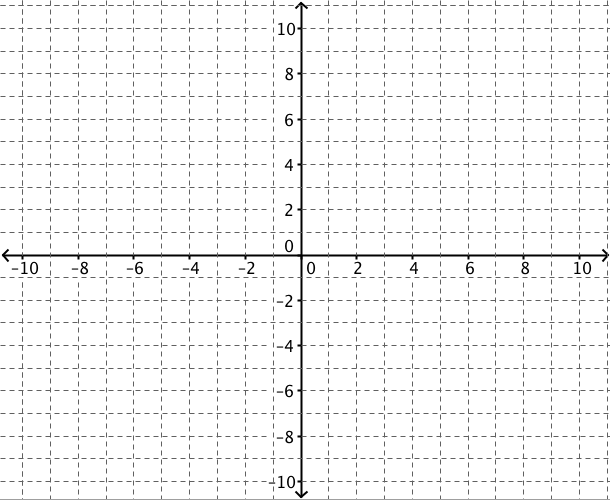 Write the equations to represent the situation and solve the system using any method. Mr. Sweets is buying 30 bags of candy to hand out at Halloween. He is going to buy lollipops, which cost $3.50 per bag, and he is going to buy chocolates, which cost $4 per bag. He is going to spend his entire candy budget of $114.50. How many bags of each candy is he going to buy?Write the equations to represent the situation and solve the system using any method. Mr. Sweets is buying 30 bags of candy to hand out at Halloween. He is going to buy lollipops, which cost $3.50 per bag, and he is going to buy chocolates, which cost $4 per bag. He is going to spend his entire candy budget of $114.50. How many bags of each candy is he going to buy?Write the equations to represent the situation and solve the system using any method. Mr. Sweets is buying 30 bags of candy to hand out at Halloween. He is going to buy lollipops, which cost $3.50 per bag, and he is going to buy chocolates, which cost $4 per bag. He is going to spend his entire candy budget of $114.50. How many bags of each candy is he going to buy?Graphing Quadratics Graphing Quadratics Graphing Quadratics Graphing Quadratics Given the graph below, write an equation of the curve. 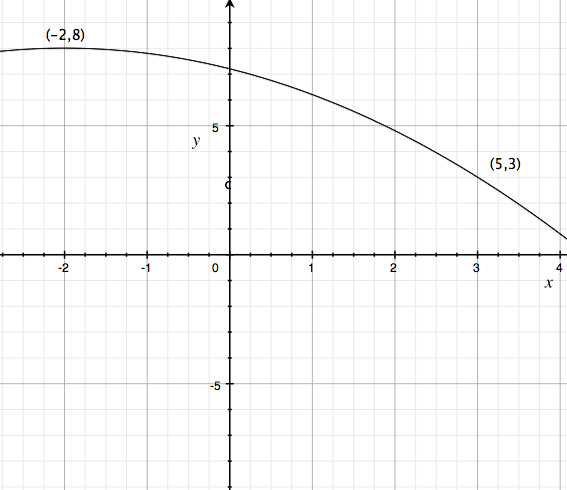 Given the graph below, write an equation of the curve. Sketch a graph of the equation given. Include at least 3 labeled points. Sketch a graph of the equation given. Include at least 3 labeled points. Solving Quadratics by FactoringSolving Quadratics by FactoringSolving Quadratics by FactoringSolving Quadratics by FactoringFactor completely:Factor completely:Factor completely:Solve by FactoringSolving by Square Roots; Complex NumbersSolving by Square Roots; Complex NumbersSolving by Square Roots; Complex NumbersSolving by Square Roots; Complex NumbersSolve for all possible values of x.Solve for all possible values of x.Solve for all possible values of x.Solve by Factoring